（様式３）                                                                   　　年　　月　　日　　高知工科大学長　　　　　　　　　様　　　　　　　　　　　　　　　　　　　　　　　　　　所　　属                             　　　　　　　　       氏　　名                                                                    　　　　　　　　　　　　年　　月　　日生特別科目等履修学生入学願特別科目等履修学生として、下記のとおり履修したいので許可していただくようお願いいたします。記履修希望期間履修希望期間　　　　年　　　月　　　日　から　　　　年　　　月　　　日　まで　　　　年　　　月　　　日　から　　　　年　　　月　　　日　まで　　　　年　　　月　　　日　から　　　　年　　　月　　　日　まで　　　　年　　　月　　　日　から　　　　年　　　月　　　日　まで　　　　年　　　月　　　日　から　　　　年　　　月　　　日　まで特別科目等履修学生を希望する理由特別科目等履修学生を希望する理由履修予定の授業科目及び単位数履修予定の授業科目及び単位数履修予定の授業科目及び単位数履修予定の授業科目及び単位数履修予定の授業科目及び単位数履修予定の授業科目及び単位数履修予定の授業科目及び単位数課程授　　業　　科　　目授　　業　　科　　目単位数課程授　　業　　科　　目単位数学生の個人情報の利用目的等については、右のQRコードからご確認ください。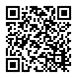 